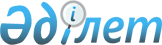 Қырғыз Республикасының Ыстықкөл көлiнде орналасқан санаторийлiк-курорттық объектiлерге Қазақстан Республикасының меншiк құқығы мәселелерiн реттеу жөнiндегi жұмыс тобын құру туралыҚазақстан Республикасы Премьер-Министрінің 2003 жылғы 5 тамыздағы N 165-ө өкімі      Қазақстан Республикасы мен Қырғыз Республикасы арасындағы 2002-2005 жылдарға арналған экономикалық ынтымақтастық бағдарламасына Iс-шаралар жоспарының 3.11.-тармағына сәйкес Қырғыз Республикасының Ыстықкөл көлiнде орналасқан санаторийлiк-курорттық объектілерге Қазақстан Республикасының меншiк құқығы мәселелерiн реттеу мақсатында: 

      1. Мынадай құрамда жұмыс тобы құрылсын:       Комаров               - Қазақстан Республикасы Қаржы 

      Геннадий Григорьевич    министрлiгiнiң Мемлекеттiк мүлiк 

                              және жекешелендiру комитетi 

                              төрағасының орынбасары, жетекшi       Әлбергенов            - Қазақстан Республикасының Сыртқы 

      Боранбек Әлбергенұлы    iстер министрлiгi ТМД iстерi 

                              жөнiндегi комитетi Орталық Азия және 

                              Закавказье бөлiмiнiң бастығы       Айтқалиева            - Қазақстан Республикасы Әдiлет 

      Айша Мұстахимқызы       министрлiгiнiң Халықаралық құқық 

                              басқармасы халықаралық шарттарды 

                              жасасу және күшiн жою мәселелерi 

                              жөнiндегi бөлiмiнiң бастығы       Дерновой              - Қазақстан Республикасының 

      Анатолий Григорьевич    Президентi Iс басқармасы Медициналық 

                              орталығының бастығы (келiсiм бойынша)       Жақұтова              - Қазақстан Республикасының Қаржы 

      Әлия Елшiбекқызы        министрлiгi Мемлекеттiк мүлiк және 

                              жекешелендiру комитетiнiң Заң 

                              басқармасы мемлекеттiк заңды 

                              тұлғалардың қызметiн құқықтық 

                              қамтамасыз ету және жекешелендiруден 

                              кейiнгi бақылау бөлiмiнiң бастығы       Қожамқұлов            - Әл-Фараби атындағы Қазақ ұлттық 

      Төлеген Әбдiсағиұлы     университетiнiң ректоры       Мәшiмбаев             - Қазақстан Республикасы 

      Нұрлан Серiкұлы         Президентiнiң Іс басқармасы Заң 

                              қызметi және кадр жұмысы 

                              бөлiмiнiң меңгерушiсi (келiсiм 

                              бойынша)       Никитинский           - Қазақстан Республикасының 

      Евгений Сергеевич       Туризм және спорт жөнiндегi агенттiгi 

                              төрағасының орынбасары       Санаев                - "Қазақстан Республикасы 

      Омар Жолдыбайұлы        Білiм және ғылым министрлiгiнiң 

                              шаруашылық басқармасы" жабық 

                              акционерлiк қоғамының президентi. 

      2. Жұмыс тобы: 

      осы өкiмнен туындайтын қажеттi шараларды қабылдасын, оның iшiнде Қырғыз Республикасының тиiстi мемлекеттiк органдарымен және ұйымдарымен келiссөздер жүргiзсiн; 

      Қырғыз Республикасының Ыстықкөл көлiнде орналасқан санаторийлiк-курорттық объектілерге Қазақстан Республикасының меншiк құқығы мәселелерiн реттеу жөнiнде ұсыныстар әзiрлесiн және Қазақстан Республикасының Үкiметiне енгiзсiн. 

      3. Қазақстан Республикасының орталық және жергiлiктi атқарушы органдарының, ведомстволардың басшылары жұмыс тобының мүшелерiне барлық қажеттi ақпаратты берудi қамтамасыз етсiн.       Премьер-Министр 
					© 2012. Қазақстан Республикасы Әділет министрлігінің «Қазақстан Республикасының Заңнама және құқықтық ақпарат институты» ШЖҚ РМК
				